APost DetailsPost DetailsPost DetailsPost DetailsJob Title:Metro Delivery ManagerFunction:EngineeringLocation:Slade GreenUnique Post Number:Reports To:Engineering Planning ManagerGrade:MG2BPurpose of the JobPurpose of the JobPurpose of the JobPurpose of the JobUndertake the lead role in the coordination of planned maintenance activities at Slade Green and Gillingham maintenance depots for the Metro fleet. Work in conjunction with the Mainline Delivery Manager to ensure that the maintenance requirements of the 376 fleet are delivered to suitable maintenance locations. Responsible for the day to day delivery of the Metro fleet from Engineering to Passenger Services in terms of ensuring that rolling stock availability and capacity is maximised against the fleet requirements.Interface with a wide range of both internal and external departments and stakeholders to ensure all work streams are coordinated effectively with minimal impact on engineering planned activities and to ensure supplier delivery requirements are met. Responsible for creating and delivering long term maintenance plans for the rolling stock to match the timetable requirements and future timetable developments that reflect Engineering’s maintenance activities.Undertake the lead role in the coordination of planned maintenance activities at Slade Green and Gillingham maintenance depots for the Metro fleet. Work in conjunction with the Mainline Delivery Manager to ensure that the maintenance requirements of the 376 fleet are delivered to suitable maintenance locations. Responsible for the day to day delivery of the Metro fleet from Engineering to Passenger Services in terms of ensuring that rolling stock availability and capacity is maximised against the fleet requirements.Interface with a wide range of both internal and external departments and stakeholders to ensure all work streams are coordinated effectively with minimal impact on engineering planned activities and to ensure supplier delivery requirements are met. Responsible for creating and delivering long term maintenance plans for the rolling stock to match the timetable requirements and future timetable developments that reflect Engineering’s maintenance activities.Undertake the lead role in the coordination of planned maintenance activities at Slade Green and Gillingham maintenance depots for the Metro fleet. Work in conjunction with the Mainline Delivery Manager to ensure that the maintenance requirements of the 376 fleet are delivered to suitable maintenance locations. Responsible for the day to day delivery of the Metro fleet from Engineering to Passenger Services in terms of ensuring that rolling stock availability and capacity is maximised against the fleet requirements.Interface with a wide range of both internal and external departments and stakeholders to ensure all work streams are coordinated effectively with minimal impact on engineering planned activities and to ensure supplier delivery requirements are met. Responsible for creating and delivering long term maintenance plans for the rolling stock to match the timetable requirements and future timetable developments that reflect Engineering’s maintenance activities.Undertake the lead role in the coordination of planned maintenance activities at Slade Green and Gillingham maintenance depots for the Metro fleet. Work in conjunction with the Mainline Delivery Manager to ensure that the maintenance requirements of the 376 fleet are delivered to suitable maintenance locations. Responsible for the day to day delivery of the Metro fleet from Engineering to Passenger Services in terms of ensuring that rolling stock availability and capacity is maximised against the fleet requirements.Interface with a wide range of both internal and external departments and stakeholders to ensure all work streams are coordinated effectively with minimal impact on engineering planned activities and to ensure supplier delivery requirements are met. Responsible for creating and delivering long term maintenance plans for the rolling stock to match the timetable requirements and future timetable developments that reflect Engineering’s maintenance activities.CPrincipal AccountabilitiesPrincipal AccountabilitiesPrincipal AccountabilitiesPrincipal AccountabilitiesC1C2C3C4C5C6C7C8C9C10C11Accountable for the delivery of planned maintenance activities to their respective maintenance locations.  Accountable for the planning and delivery of heavy maintenance activities Accountable for all wheel-turning activities ensuring that unit downtime is kept to a minimum and all work is completed in accordance with specifications.Responsible for acting as an interface between Engineering Planning and ROSCO’s.Responsible for acting as the interface between Engineering Planning and Train Planning to ensure planned timetable alterations do not impact on maintenance delivery requirements Responsible for attending Metro Quality and Safety meetings and feeding back issues from it. Review plans, produce KPI’s, identify causes of non-compliance and develop them further, with appropriate parties, improvement to planning systems and associated production activities.Act as point of contact between Production and Planning through the Depot Delivery ManagersDeputise for the Engineering Planning Manager.Responsible for acting as an interface between Engineering Planning and Passenger ServicesAct as Fleet Recovery Engineer on an on-call roster.Accountable for the delivery of planned maintenance activities to their respective maintenance locations.  Accountable for the planning and delivery of heavy maintenance activities Accountable for all wheel-turning activities ensuring that unit downtime is kept to a minimum and all work is completed in accordance with specifications.Responsible for acting as an interface between Engineering Planning and ROSCO’s.Responsible for acting as the interface between Engineering Planning and Train Planning to ensure planned timetable alterations do not impact on maintenance delivery requirements Responsible for attending Metro Quality and Safety meetings and feeding back issues from it. Review plans, produce KPI’s, identify causes of non-compliance and develop them further, with appropriate parties, improvement to planning systems and associated production activities.Act as point of contact between Production and Planning through the Depot Delivery ManagersDeputise for the Engineering Planning Manager.Responsible for acting as an interface between Engineering Planning and Passenger ServicesAct as Fleet Recovery Engineer on an on-call roster.Accountable for the delivery of planned maintenance activities to their respective maintenance locations.  Accountable for the planning and delivery of heavy maintenance activities Accountable for all wheel-turning activities ensuring that unit downtime is kept to a minimum and all work is completed in accordance with specifications.Responsible for acting as an interface between Engineering Planning and ROSCO’s.Responsible for acting as the interface between Engineering Planning and Train Planning to ensure planned timetable alterations do not impact on maintenance delivery requirements Responsible for attending Metro Quality and Safety meetings and feeding back issues from it. Review plans, produce KPI’s, identify causes of non-compliance and develop them further, with appropriate parties, improvement to planning systems and associated production activities.Act as point of contact between Production and Planning through the Depot Delivery ManagersDeputise for the Engineering Planning Manager.Responsible for acting as an interface between Engineering Planning and Passenger ServicesAct as Fleet Recovery Engineer on an on-call roster.Accountable for the delivery of planned maintenance activities to their respective maintenance locations.  Accountable for the planning and delivery of heavy maintenance activities Accountable for all wheel-turning activities ensuring that unit downtime is kept to a minimum and all work is completed in accordance with specifications.Responsible for acting as an interface between Engineering Planning and ROSCO’s.Responsible for acting as the interface between Engineering Planning and Train Planning to ensure planned timetable alterations do not impact on maintenance delivery requirements Responsible for attending Metro Quality and Safety meetings and feeding back issues from it. Review plans, produce KPI’s, identify causes of non-compliance and develop them further, with appropriate parties, improvement to planning systems and associated production activities.Act as point of contact between Production and Planning through the Depot Delivery ManagersDeputise for the Engineering Planning Manager.Responsible for acting as an interface between Engineering Planning and Passenger ServicesAct as Fleet Recovery Engineer on an on-call roster.DSafety ResponsibilitiesSafety ResponsibilitiesSafety ResponsibilitiesSafety ResponsibilitiesSafety ResponsibilitiesD1This post is required to undertake SAFETY CRITICAL WORKYesNoD2This is a KEY SAFETY POST or nominated deputyYesNoD3The holder of this post is identified as a KEY SAFETY MANAGERYesNoD4The job requires competence in PERSONAL TRACK SAFETYYesNoD5This job has SPECIFIC SAFETY RESPONSIBILITIES (if Yes see section D6 below) YesNoD6The post holder has the following specific safety responsibilities:The post holder has the following specific safety responsibilities:The post holder has the following specific safety responsibilities:The post holder has the following specific safety responsibilities:The post holder has the following specific safety responsibilities:NoneNoneNoneNoneNoneEDecision making AuthorityDecision making AuthorityDecision making AuthorityDecision making AuthorityDecision making AuthorityE1Line Management of the Engineering Planning TeamLine Management of the Engineering Planning TeamLine Management of the Engineering Planning TeamLine Management of the Engineering Planning TeamLine Management of the Engineering Planning TeamFMost Challenging and/or Difficult parts of the roleMost Challenging and/or Difficult parts of the roleMost Challenging and/or Difficult parts of the roleMost Challenging and/or Difficult parts of the roleMost Challenging and/or Difficult parts of the roleF1Fleet forecast deliveryFleet forecast deliveryFleet forecast deliveryFleet forecast deliveryFleet forecast deliveryGPerson SpecificationSoutheastern aims to recruit people not just for jobs but for long term careers. We want good quality, talented people with the right attitude who will stay with us.For these reasons we look for evidence of Southeastern values and behaviours in all potential staff and our existing staff looking for promotion along with the particular experience/knowledge, skills and behaviours relevant to the position applied for.  These areWe care passionately about our people and passengerswe put ourselves in our passengers’ shoes to do what’s right for themwe support our colleagues to be, feel and do their bestwe love the places we serve and do our bit for our communities and environment We aim to be the bestwe move with pace, we’re agile and learn from everythingwe relentlessly strive to be the bestwe are professionals with personalities We make the difference together we are answerable to each other and our passengerswe trust each other and do what we say we willwe are stronger together than we are as individualsWe also have identified behaviours required to be successful in leading Southeastern. The Leading Southeastern framework details how we should be behaving in order to drive up performance to deliver 85%. 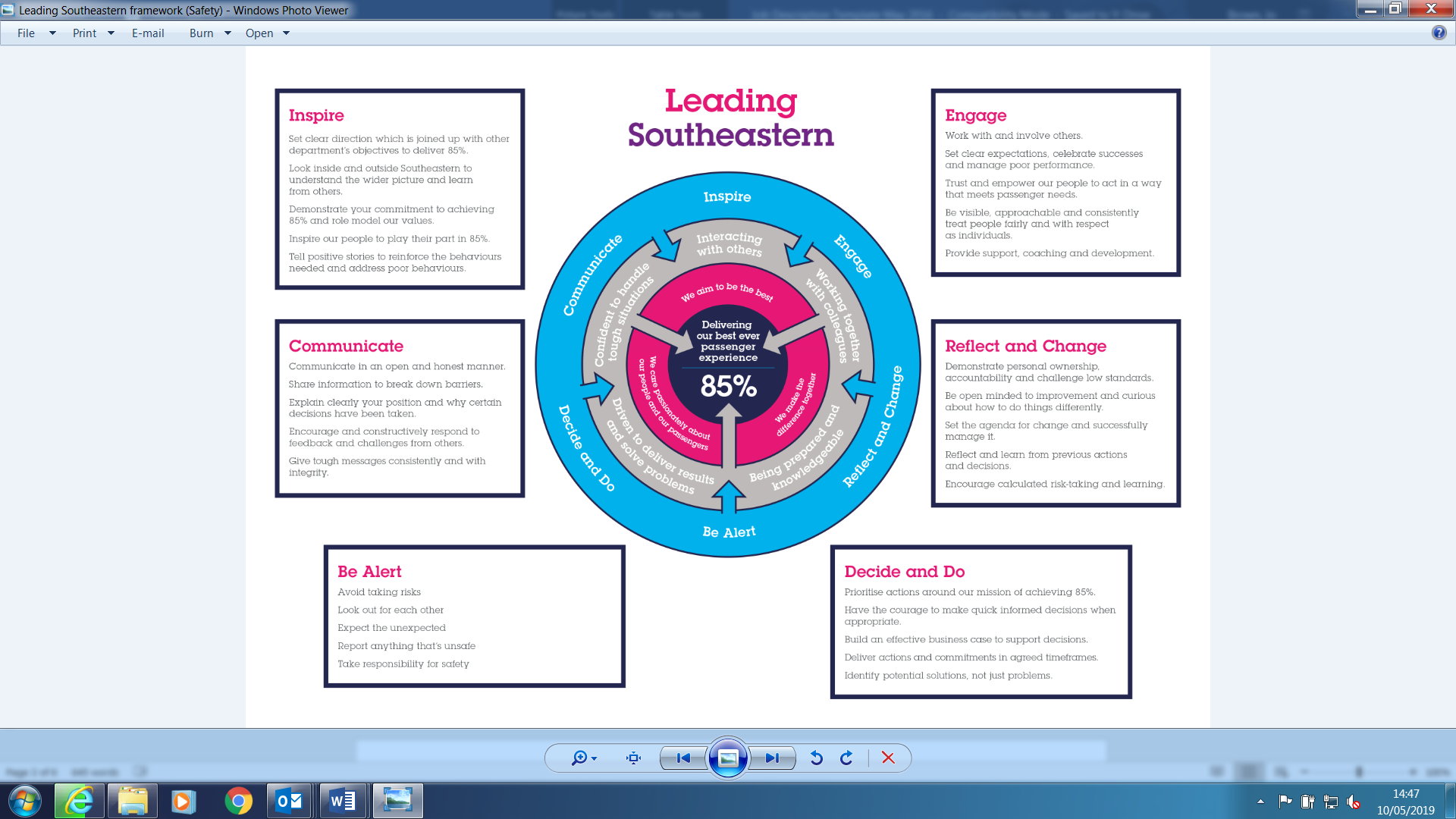 All shortlisted candidates seeking promotion will be assessed against this framework.The job demands the following blend of experience/knowledge, skills and behaviours (all are essential , unless otherwise shown and will be assessed by application and/ or interview/assessment) :G1Experience, Knowledge & Qualifications Customer focussed with strong business awareness.Good statistical analysis and numeric skills.Leadership and management experienceMust have a good understanding of the principles of Loss Control and Modern Safety Management.Proven ability to communicate and influenceGood personal organisational skillsMust have a good level of knowledge of operating procedures and standardsMust have a minimum of 5 years railway supervisory / management experience.NVQ Level 3 in an Engineering discipline or equivalentMust hold current PTS Certificate. ILM level 3Competent in the use of Microsoft Office softwareGood technical understanding of all rolling stock operated by SoutheasternCompetent in re-railing of all Southeastern leased rolling stockG2G3DesirableNVQ Level 4/5Knowledge of T&RS Engineering and standardsIOSH qualificationILM level 5Skills (including any specific safety critical competencies) Planning and delivery skills.Excellent communication skills with the ability to communicate at all levels.Leadership skills and the ability to motivate others.Commercial Awareness.ProfessionalismG4Behaviours Company values and behaviours to be demonstrated at all timesG5Other